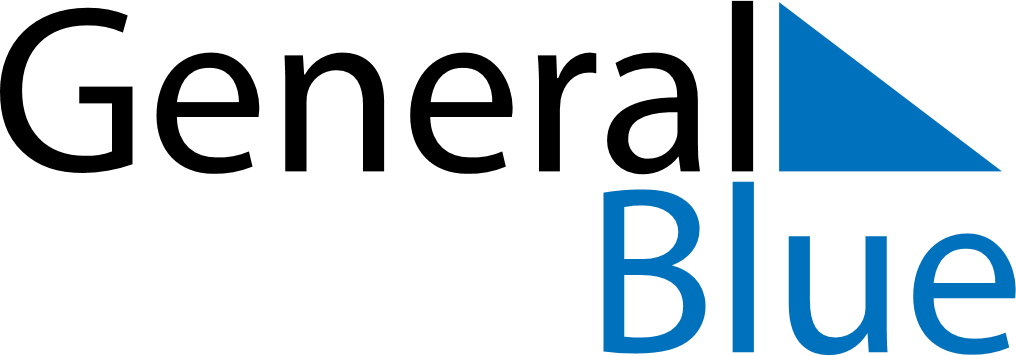 June 2029June 2029June 2029BermudaBermudaMondayTuesdayWednesdayThursdayFridaySaturdaySunday123456789101112131415161718192021222324National Heroes Day252627282930